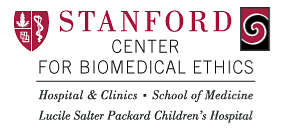 Stanford Center for Biomedical EthicsClassic Readings in Genetics and Ethics Seminar Syllabus Session 1 - Safer v Pack                   Pate v Threlkel 	      Ande v RockSession 2 - Greenberg v Miami Children's Hospital Session 3 - Beleno v Texas Dept. of State Health Services Session 4 - Washington University v Catalona Session 5 - EEOC v Burlington Northern Santa Fe Railroad Session 6 - Diamond v Chakrabarti, ACLU v Myriad Session 7 - Havasupai v Arizona Board of RegentsSession 8 - Genetic DeterminismLewontin, RC. Biology as Ideology: the Doctrine of DNA. Anansi Press Limited, 1991. Reprinted by arrangement with Stoddart Publishing Company Limited. Session 9 - Genetic Exceptionalism Murray, Thomas H. Genetic Exceptionalism and “Future Diaries”: Is Genetic Information Different from Other Medical Information? in Genetic Secrets: Protecting Privacy and Confidentiality in the Genetic Era, ed. M. Rothstein (New Haven: Yale University Press, 1997).Session 10 - Privacy of Genetic Research Botkin, JR. Protecting the Privacy of Family Members in Survey and Pedigree Research. 2001 JAMA 285(2):207-211.Session 11 - Bermuda Principles Summary of the Report of the Second International Strategy Meeting on Human Genome Sequencing. Bermuda 27th February – 2nd March 1997. Sponsored by the Wellcome Trust. Reaffirmation and Extension of NHGRI Rapid Data Release Policies: Large-scale Sequencing and Other Community Resource Projects. February 2003, available at http://www.genome.gov/10506537.Session 12 - Reproductive Rights Griswold v ConnecticutPlanned Parenthood v CaseyRoe v WadeSkinner v Oklahoma ex rel WilliamsonRobertson, John A. Genetic Selection of Offspring Characteristics. 1996 Boston University Law Review 76:421-482.Session 13 - Model Ethical Protocol Human Genome Diversity Project. Model Ethical Protocol for Collecting DNA Samples North American Regional Committee Human Genome Diversity Project. 1997 Houston Law Review 33(5):1431-1473.Session 14 - Biopiracy Magnus D. Intellectual Property and Agricultural Biotechnology: Bioprospecting or Biopiracy? in Who Owns Life? eds. D. Magnus, A. Caplan, & G. McGee (New York: Prometheus Books, 2002).Session 15 - Incidental Findings Wolf SM et al. Managing Incidental Findings in Human Subjects Research: Analysis and Recommendations. 2008 Journal of Law, Medicine and Ethics, Summer: 219-248.Session 16 - GINA Genetic Information Nondiscrimination Act of 2008. US Equal Employment Opportunity Commission. Available at http://www.eeoc.gov/laws/statutes/gina.cfm.Session 17 - Asilomar Berg P et al. Summary Statement of the Asilomar Conference on Recombinant DNA Molecules. Proc Nat Acad Sci USA 72(6):1981-1984, June 1975.Singer M. What Did the Asilomar Exercise Accomplish, What Did It Leave Undone? 2001 Perspectives in biology and medicine. 44(2): Spring 186-191.Session 18 - Human Gene Therapy Walters L. Human Gene Therapy: Ethics and Public Policy. 1991 Human Gene Therapy 2:115-122.Session 19 - Informed Consent & Biobanks Beskow LM et al. Informed Consent for Population-Based Research Involving Genetics. 2001 JAMA 286(18):2315-2321.Session 20 - Genetic Testing of Children Ross LF. Should Children and Adolescents Undergo Genetic Testing? 2004 Pediatric Annals 33(11):762-769.Wilfond B & Ross LF. From Genetics to Genomics: Ethics, Policy, and Parental Decision-Making. 2009 Journal of Pediatric Psychology 34(6):639-647.Session 21 - UC Berkeley & Stanford Students Jabr C. Exposing the Student Body: Stanford Joins U.C. Berkeley in Controversial Genetic Testing of Students. Scientific American July 6, 2010. Available at http://www.scientificamerican.com/article.cfm?id=exposing-the-student-body.Ormond KE et al. Medical and Graduate Students’ Attitudes Toward Personal Genomics. 2011 Genet Med 13(5):400-408.Salari K, Pizzo PA, Prober CG. To Genotype or Not to Genotype? Addressing the Debate Through the Development of a Genomics and Personalized Medicine Curriculum. 2011 Academic Medicine 86:925-927.Session 22 - Race & GeneticsLundy B. Race, Ethnicity, and Health Can Genetics Explain Disparities. 2002 Perspectives in Biology and Medicine 45(2):159-174.Ossorio P & Duster T. Controversies in Biomedical, Behavioral, and Forensic Sciences. 2005 American Psychologist 60(1):115-128.Soo-Jin Lee S et al. The Ethics of Characterizing Difference: Guiding Principles on Using Racial Categories in Human Genetics (Open letter). 2008 Genome Biology 9:404.